Child Friendly Anti Bullying PolicyWritten by the Anti-Bullying Ambassadors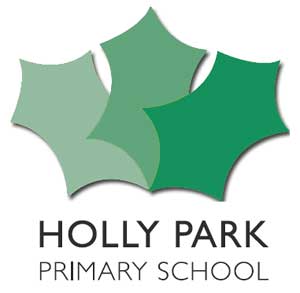 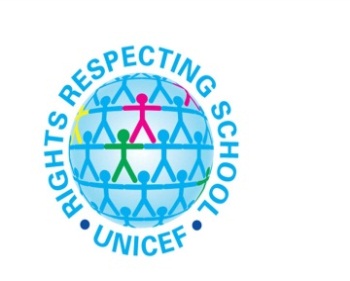 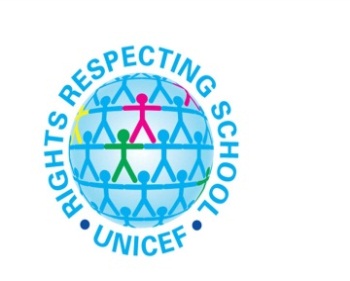 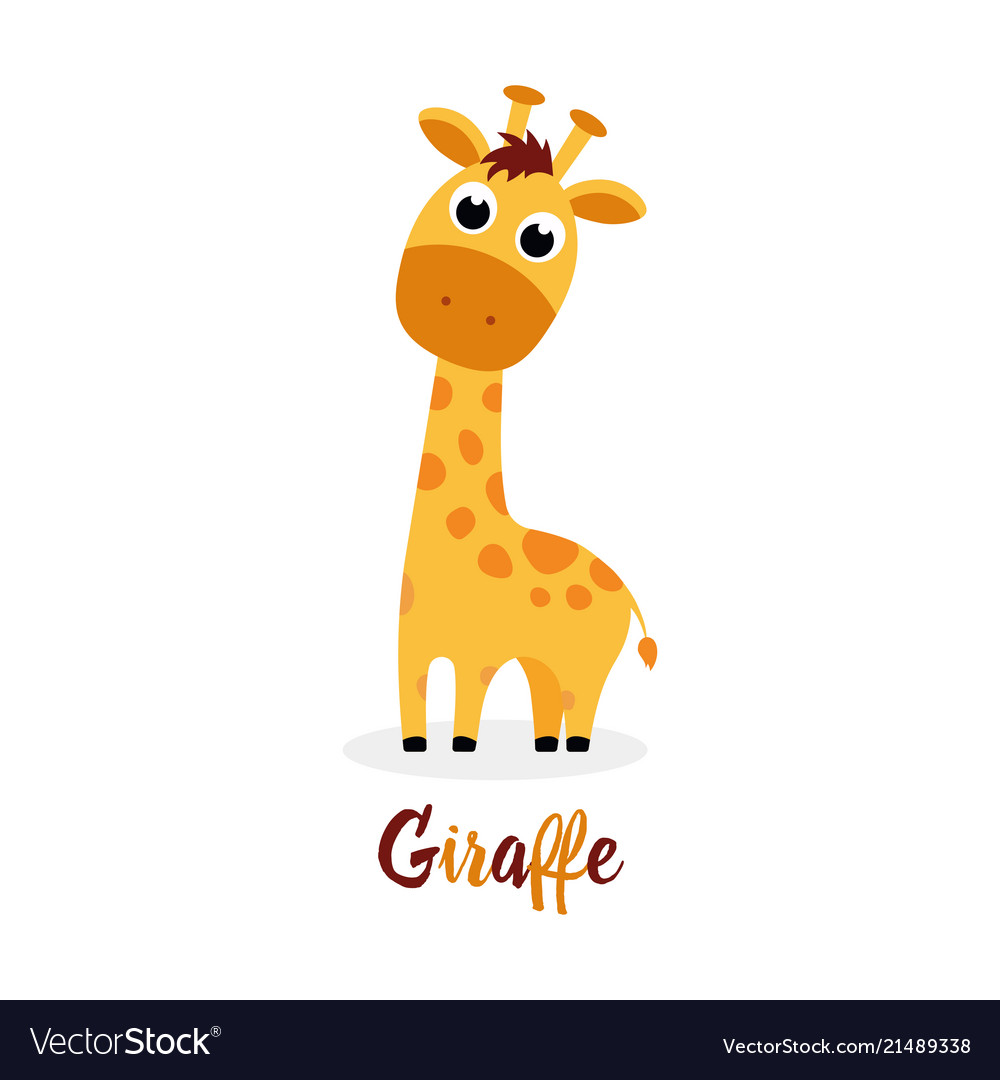 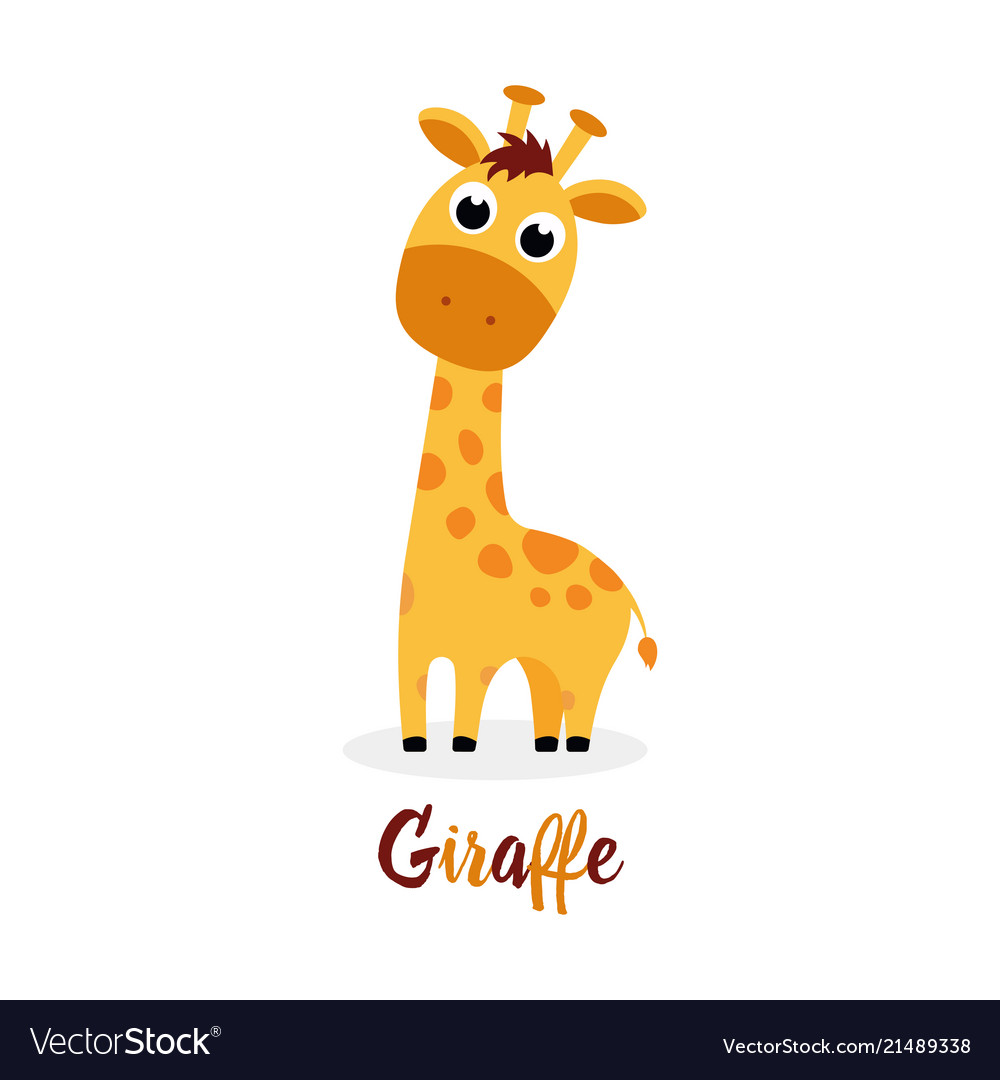 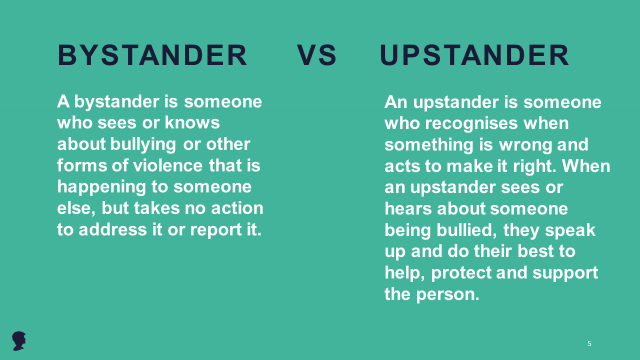 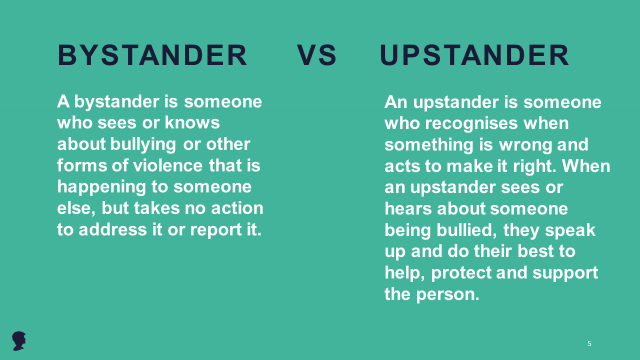 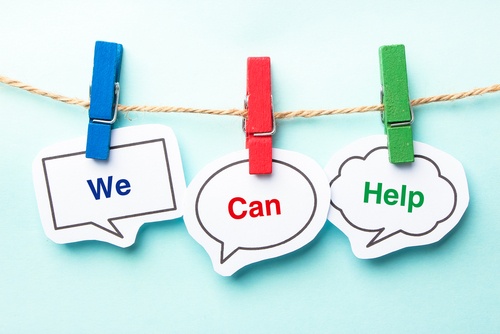 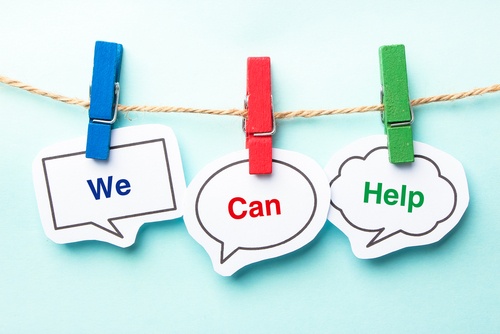 